Об утверждении перечня объектов для использования труда лиц, которым  назначено административное наказание в виде обязательных работ на территории Цивильского муниципального округа Чувашской РеспубликиВ соответствии с ч. 2 ст. 32.13 Кодекса Российской Федерации об административных правонарушениях, ст. 15.1 Федерального закона РФ от 06.10.2003г. №131-ФЗ «Об общих принципах организации местного самоуправления в Российской Федерации», администрация Цивильского муниципального округа Чувашской РеспубликиПОСТАНОВЛЯЕТ:1. Утвердить прилагаемый перечень организаций для отбывания административного наказания в виде обязательных  работ на территории Цивильского муниципального округа Чувашской республики  согласно приложению к настоящему постановлению 2. Определить виды обязательных работ для лиц, подвергнутых административному наказанию в виде обязательных работ: уборка, благоустройство и озеленение территории (населенных пунктов, парков, кладбищ, придомовой территории), выполнение мелких ремонтно - строительных работ подсобные работы и другие виды работ, не требующие предварительной профессиональной подготовки и являющиеся общественно полезными.3. Признать утратившим силу:- постановление администрации Цивильского района Чувашской Республики от 30.01.2018 № 61 «Об утверждении перечня объектов для использования труда лиц, которым назначено административное наказание в виде обязательных работ на территории Цивильского района Чувашской Республики»;- постановление администрации Цивильского района Чувашской Республики от 07.03.2018 № 160 «О внесении изменений в постановление администрации Цивильского района от 30.01.2018 г. №  61 «Об утверждении перечня объектов для использования труда лиц,  которым  назначено административное  наказание в виде обязательных работ на территории Цивильского района Чувашской Республики»;4. Контроль за исполнением настоящего постановления возложить на первого заместителя главы администрации – начальника Управления по благоустройству и развитию территорий администрации Цивильского муниципального округа Чувашской Республики Яковлеву Любовь Петровну    5. На администрацию организации, в которой лицо, которому назначено административное наказание в виде обязательных работ, отбывает обязательные работы, возлагаются контроль за выполнением этим лицом определенных для него работ, уведомление судебного пристава-исполнителя о количестве отработанных часов или об уклонении лица, которому назначено административное наказание в виде обязательных работ, от отбывания обязательных работ.  6. Настоящее постановление вступает в силу после их официального опубликования (обнародования), и распространяется на правоотношения, возникшие с 01.02.2023 года.Глава	 Цивильского муниципального округа	                                                             А.В. ИвановПЕРЕЧЕНЬ организаций для отбывания административного наказания в виде обязательных работЧĂВАШ РЕСПУБЛИКИ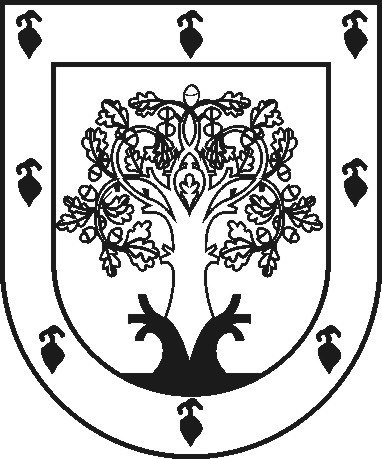 ЧУВАШСКАЯ РЕСПУБЛИКАÇĚРПӲМУНИЦИПАЛЛĂ ОКРУГĔНАДМИНИСТРАЦИЙĚЙЫШĂНУ2023ç. ака уйӑхĕн 06-мӗшӗ 409 №Çěрпÿ хулиАДМИНИСТРАЦИЯ ЦИВИЛЬСКОГО МУНИЦИПАЛЬНОГО ОКРУГАПОСТАНОВЛЕНИЕ06 апреля 2023г. № 409город ЦивильскСОГЛАСОВАНОНачальник Цивильского РОСП УФССП России  по Чувашской Республике – старший лейтенант внутренней службы__________________А.В. Елёхин«06» апреля 2023 годаУТВЕРЖДЕНОпостановлением администрацииЦивильского муниципального округаЧувашской Республикиот 06.04.2023 № 409(Приложение)№Наименование Виды работАдрес1Богатыревский территориальный отделУборка, благоустройство и озеленение территории (населенных пунктов, парков, кладбищ, придомовой территории), выполнение мелких ремонтно-строительных работ подсобные работы с. Богатырево, ул. Восточная, д.32Булдеевский территориальный отделУборка, благоустройство и озеленение территории (населенных пунктов, парков, кладбищ, придомовой территории), выполнение мелких ремонтно-строительных работ подсобные работы д. Булдеево, ул. Садовая, д.1А3 Второвурманкасинский территориальный отделУборка, благоустройство и озеленение территории (населенных пунктов, парков, кладбищ, придомовой территории), выполнение мелких ремонтно-строительных работ подсобные работы д. Вторые Вурманкасы, ул. Центральная, д.7А4Игорварский территориальный отделУборка, благоустройство и озеленение территории (населенных пунктов, парков, кладбищ, придомовой территории), выполнение мелких ремонтно-строительных работ подсобные работы с. Игорвары, ул. Молодежная, д.95Конарский территориальный отделУборка, благоустройство и озеленение территории (населенных пунктов, парков, кладбищ, придомовой территории), выполнение мелких ремонтно-строительных работ подсобные работы п. Конары, ул. Нефтяников, д.146Малоянгорчинский территориальный отделУборка, благоустройство и озеленение территории (населенных пунктов, парков, кладбищ, придомовой территории), выполнение мелких ремонтно-строительных работ подсобные работы д. Малое Янгорчино, ул. Кирова, д.197Медикасинский территориальный отделУборка, благоустройство и озеленение территории (населенных пунктов, парков, кладбищ, придомовой территории), выполнение мелких ремонтно-строительных работ подсобные работы д. Медикасы, ул. Просвещения, д. 38Михайловский территориальный отделУборка, благоустройство и озеленение территории (населенных пунктов, парков, кладбищ, придомовой территории), выполнение мелких ремонтно-строительных работ подсобные работы д. Михайловка, ул. Чапаева, д.189Опытный территориальный отделУборка, благоустройство и озеленение территории (населенных пунктов, парков, кладбищ, придомовой территории), выполнение мелких ремонтно-строительных работ подсобные работы п. опытный, ул. Центральная, д.210Первостепановский территориальный отделУборка, благоустройство и озеленение территории (населенных пунктов, парков, кладбищ, придомовой территории), выполнение мелких ремонтно-строительных работ подсобные работы с. Первое Степаново, ул. Молодежная, д. 211Поваркасинский территориальный отделУборка, благоустройство и озеленение территории (населенных пунктов, парков, кладбищ, придомовой территории), выполнение мелких ремонтно-строительных работ подсобные работы д. Поваркасы, ул. Школьная, д. 212Рындинский территориальный отделУборка, благоустройство и озеленение территории (населенных пунктов, парков, кладбищ, придомовой территории), выполнение мелких ремонтно-строительных работ подсобные работы с. Рындино, ул. Центральная, д. 5913Таушкасинский территориальный отделУборка, благоустройство и озеленение территории (населенных пунктов, парков, кладбищ, придомовой территории), выполнение мелких ремонтно-строительных работ подсобные работы д. Таушкасы, ул. Школьная, д. 314Тувсинский территориальный отделУборка, благоустройство и озеленение территории (населенных пунктов, парков, кладбищ, придомовой территории), выполнение мелких ремонтно-строительных работ подсобные работы д. Тувси, ул. Октября, д.515 Чиричкасинский территориальный отделУборка, благоустройство и озеленение территории (населенных пунктов, парков, кладбищ, придомовой территории), выполнение мелких ремонтно-строительных работ подсобные работы д. Чиричкасы, ул. Молодежная, д. 116Чурачикский территориальный отделУборка, благоустройство и озеленение территории (населенных пунктов, парков, кладбищ, придомовой территории), выполнение мелких ремонтно-строительных работ подсобные работы с. Чурачики, ул.Ленина, д.317МУП ЖКУ Цивильского муниципального округа Чувашской РеспубликиУборка, благоустройство и озеленение территории (населенных пунктов, парков, кладбищ, придомовой территории), выполнение мелких ремонтно-строительных работ подсобные работы г. Цивильск